Topics in Blended (Hybrid) Learning Technologies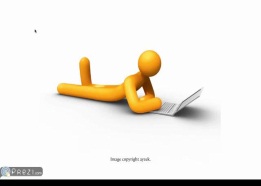 							 Ayzek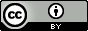 Course Description:Today’s learners live in a highly networked world, filled with technology. They can access any information they choose to via a simple click—so why would they pay tuition and learn in a closed classroom with a single lecturer talking at them from the front of the room?  In the not-too-distant future, the answer will be, “They won’t.” Unless educators adapt their delivery methods to today’s learner needs, fewer students will choose to pay for what they believe they can get for free through open education resources such as MOOCs. This four-week course is intended as a model for innovative hybrid/blended course design. This is a hands-on, project-based course designed to help educators creatively design, utilize, and evaluate classroom technology applications. Topics include effective use of D2L learning management system, current theory and research on engaged learning, information about web-based assistive technology, universal design theory, and effective use of multimedia.   Dates & Times:The face-to-face sessions will be held on the following Fridays in AB 210L (Virtual Campus Lab):January 24th 				February 7th 10:00-12:00 or 2:00-4:00		10:00-12:00 or 2:00-4:00January 31st				February 14th10:00-12:00 or 2:00-4:00 		10:00-12:00 or 2:00-4:00To register, please send a request to Jennifer.Gutierrez@pueblocc.edu and don’t forget to list your preferred session time(s).Jenn Gutiérrez, PhDInstructor Bio: 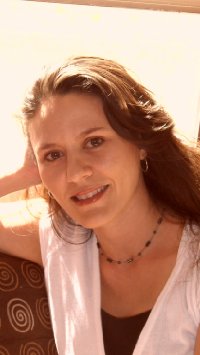 Jenn Gutiérrez is currently the Instructional Designer here at Pueblo Community College for the Consortium for Healthcare Education Online (CHEO) Project. Gutiérrez’s experience includes twelve years of teaching in the online, hybrid, and traditional formats at four different institutions of higher education. Most recently, she taught a Technology Leadership graduate course for the University of Denver’s Teacher Education program. She holds a BA in English, an MFA in English & Creative Writing (emphasis in poetry), and a PhD in Curriculum Studies & Teaching. She has a passion for transformative learning and believes advances in technology have opened new doors for student engagement. Visit & connect with her via the CHEO Social Networking Site  http://cheoproject.ning.com or her personal TransformLearning website http://transformlearning.pbworks.com. Sponsored by:     Virtual Campus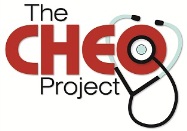 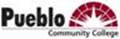 To register, please send a request to Jennifer.Gutierrez@pueblocc.edu and don’t forget to list your preferred session time(s).